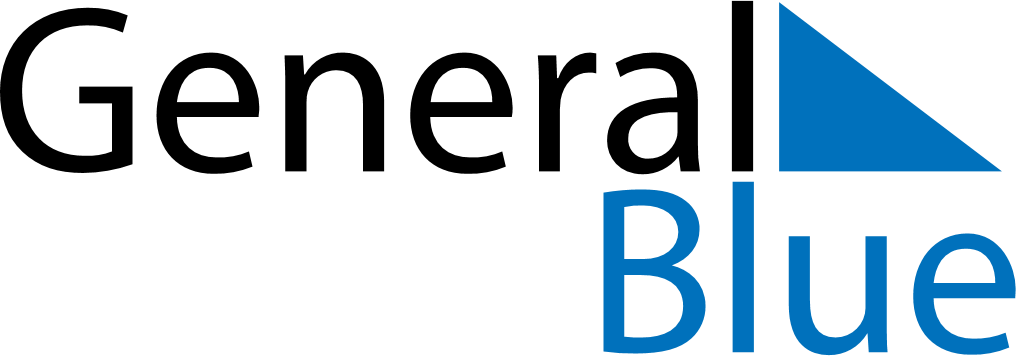 2022 – Q2Guyana  2022 – Q2Guyana  2022 – Q2Guyana  2022 – Q2Guyana  2022 – Q2Guyana  AprilAprilAprilAprilAprilAprilAprilSUNMONTUEWEDTHUFRISAT123456789101112131415161718192021222324252627282930MayMayMayMayMayMayMaySUNMONTUEWEDTHUFRISAT12345678910111213141516171819202122232425262728293031JuneJuneJuneJuneJuneJuneJuneSUNMONTUEWEDTHUFRISAT123456789101112131415161718192021222324252627282930Apr 15: Good FridayApr 18: Easter MondayMay 1: Labour DayMay 5: Arrival DayMay 26: Independence Day